Months, Days and Times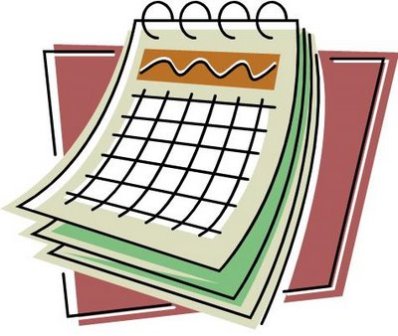 Months (selected)Durations: -kagetsu e.g. ikkagetsu (one month), yon-kagetsu (four), nana-kagetsu (seven)Days of the WeekTimes○○ 時  ○○ 分○○ ji  ○○ fun/pun-- hour   -- minute(s)Related words:何時	nan ji		What time?半	han		half past丁度	chōdo		precisely, exactlyごろ	goro		about時間 	jikan 		time
午前 	gozen 		a.m.
午後 	gogo 		p.m.
前 	mae 		before the hour一月いちがつ ichigatsu January二月にがつnigatsu February三月さんがつ sangatsu March四月 しがつ shigatsu April七月 しちがつ shichigatsu July九月 くがつ kugatsu September十一月 じゅういちがつ jūichigatsu November日曜日にちようびSunday月曜日げつようびMonday火曜日かようびTuesday水曜日すいようびWednesday木曜日もくようびThursday金曜日きんようびFriday土曜日どようびSaturdayNumberHour(s)Hour(s)Minutes(s)Minutes(s)1一時ichi ji一分ippun2二時ni ji二分ni fun3三時san ji三分san pun4四時yo ji四分yon pun5五時go ji五分go fun6六時roku ji六分roppun7七時shichi ji七分nana fun8八時hachi ji八分happun9九時ku ji九分kyū fun10十時jū ji十分juppun11十一時jū ichi ji十一分jū ippun12十二時jū ni ji十二分jū ni fun23--二十三分nijū san pun